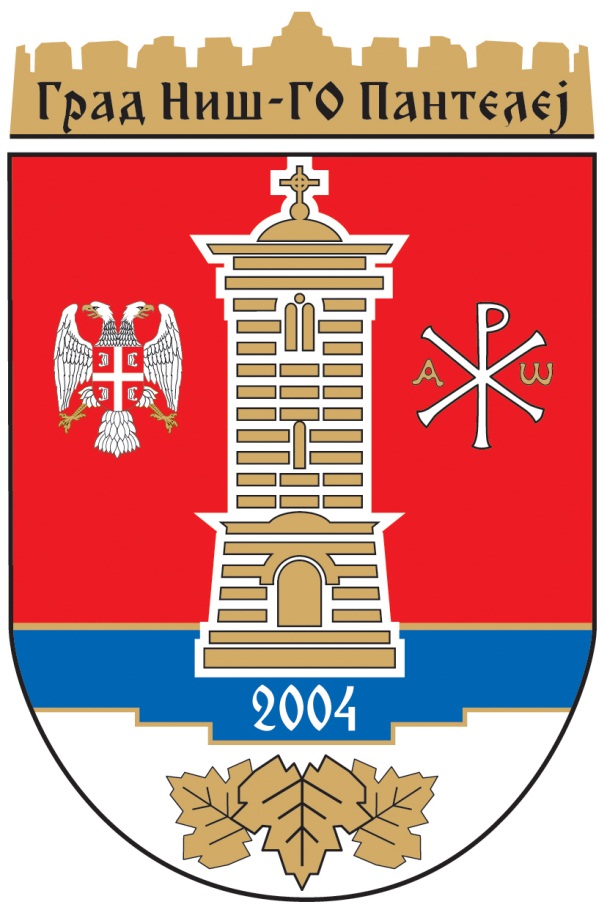 * Примењује се само за посебна јавна паркиралишта1. Опште јавно паркиралиште2. Посебно јавно паркиралиштеОва контролна листа садржи две страницеНАДЗИРАНИ СУБЈЕКАТ		 М.П.		 КОМУНАЛНИ ИНСПЕКТОР  ________________________________		          _____________________________КЛ-ЈП-1КОНТРОЛНА ЛИСТА – ОДРЖАВАЊЕ ЈАВНИХ ПАРКИРАЛИШТАКОНТРОЛНА ЛИСТА – ОДРЖАВАЊЕ ЈАВНИХ ПАРКИРАЛИШТАКОНТРОЛНА ЛИСТА – ОДРЖАВАЊЕ ЈАВНИХ ПАРКИРАЛИШТАКОНТРОЛНА ЛИСТА – ОДРЖАВАЊЕ ЈАВНИХ ПАРКИРАЛИШТАКОНТРОЛНА ЛИСТА – ОДРЖАВАЊЕ ЈАВНИХ ПАРКИРАЛИШТАКОНТРОЛНА ЛИСТА – ОДРЖАВАЊЕ ЈАВНИХ ПАРКИРАЛИШТАКОНТРОЛНА ЛИСТА – ОДРЖАВАЊЕ ЈАВНИХ ПАРКИРАЛИШТАКОНТРОЛНА ЛИСТА – ОДРЖАВАЊЕ ЈАВНИХ ПАРКИРАЛИШТАКОНТРОЛНА ЛИСТА – ОДРЖАВАЊЕ ЈАВНИХ ПАРКИРАЛИШТАИНФОРМАЦИЈЕ О КОНТРОЛИСАНОМ СУБЈЕКТУИНФОРМАЦИЈЕ О КОНТРОЛИСАНОМ СУБЈЕКТУПравно лице/ физичко лице/ предузетникПравно лице/ физичко лице/ предузетникПодаци о контролисаном објектуПодаци о контролисаном објектуНазив/име и презиме субјекта:Адреса (улица и број)Град/градска општинаПИБ/ЈМБГМат.бр./Број личне картеВрста јавног паркиралишта:                                                                                              □ опште                                                                                                                                □ посебно                                                                            Врста јавног паркиралишта:                                                                                              □ опште                                                                                                                                □ посебно                                                                            Врста јавног паркиралишта:                                                                                              □ опште                                                                                                                                □ посебно                                                                            Врста јавног паркиралишта:                                                                                              □ опште                                                                                                                                □ посебно                                                                            Врста јавног паркиралишта:                                                                                              □ опште                                                                                                                                □ посебно                                                                            Врста јавног паркиралишта:                                                                                              □ опште                                                                                                                                □ посебно                                                                            Врста јавног паркиралишта:                                                                                              □ опште                                                                                                                                □ посебно                                                                            Врста јавног паркиралишта:                                                                                              □ опште                                                                                                                                □ посебно                                                                            Врста јавног паркиралишта:                                                                                              □ опште                                                                                                                                □ посебно                                                                            Врста јавног паркиралишта:                                                                                              □ опште                                                                                                                                □ посебно                                                                            Врста јавног паркиралишта:                                                                                              □ опште                                                                                                                                □ посебно                                                                            Врста јавног паркиралишта:                                                                                              □ опште                                                                                                                                □ посебно                                                                            Врста јавног паркиралишта:                                                                                              □ опште                                                                                                                                □ посебно                                                                            Врста јавног паркиралишта:                                                                                              □ опште                                                                                                                                □ посебно                                                                            Врста јавног паркиралишта:                                                                                              □ опште                                                                                                                                □ посебно                                                                            Врста јавног паркиралишта:                                                                                              □ опште                                                                                                                                □ посебно                                                                            Врста јавног паркиралишта:                                                                                              □ опште                                                                                                                                □ посебно                                                                            Врста јавног паркиралишта:                                                                                              □ опште                                                                                                                                □ посебно                                                                            Врста јавног паркиралишта:                                                                                              □ опште                                                                                                                                □ посебно                                                                            Врста јавног паркиралишта:                                                                                              □ опште                                                                                                                                □ посебно                                                                            Врста јавног паркиралишта:                                                                                              □ опште                                                                                                                                □ посебно                                                                            Врста јавног паркиралишта:                                                                                              □ опште                                                                                                                                □ посебно                                                                            Врста јавног паркиралишта:                                                                                              □ опште                                                                                                                                □ посебно                                                                            Врста јавног паркиралишта:                                                                                              □ опште                                                                                                                                □ посебно                                                                            р.б. питањепитањепитањепитањепитањепитањеодговорброј бодова1.Да ли је јавно паркиралиште прописно обележено?Да ли је јавно паркиралиште прописно обележено?Да ли је јавно паркиралиште прописно обележено?Да ли је јавно паркиралиште прописно обележено?Да ли је јавно паркиралиште прописно обележено?Да ли је јавно паркиралиште прописно обележено?□ да (2 бода)           □ не (0 бодова)1.Да ли је јавно паркиралиште прописно обележено?Да ли је јавно паркиралиште прописно обележено?Да ли је јавно паркиралиште прописно обележено?Да ли је јавно паркиралиште прописно обележено?Да ли је јавно паркиралиште прописно обележено?Да ли је јавно паркиралиште прописно обележено?□ да (2 бода)           □ не (0 бодова)2.Да ли је на видном месту истакнуто обавештење које садржи: зоне, категорију моторних возила која се могу паркирати, начин паркирања и наплате и временско ограничење паркирања?Да ли је на видном месту истакнуто обавештење које садржи: зоне, категорију моторних возила која се могу паркирати, начин паркирања и наплате и временско ограничење паркирања?Да ли је на видном месту истакнуто обавештење које садржи: зоне, категорију моторних возила која се могу паркирати, начин паркирања и наплате и временско ограничење паркирања?Да ли је на видном месту истакнуто обавештење које садржи: зоне, категорију моторних возила која се могу паркирати, начин паркирања и наплате и временско ограничење паркирања?Да ли је на видном месту истакнуто обавештење које садржи: зоне, категорију моторних возила која се могу паркирати, начин паркирања и наплате и временско ограничење паркирања?Да ли је на видном месту истакнуто обавештење које садржи: зоне, категорију моторних возила која се могу паркирати, начин паркирања и наплате и временско ограничење паркирања?                            □ да (2 бода)           □ не (0 бодова)2.Да ли је на видном месту истакнуто обавештење које садржи: зоне, категорију моторних возила која се могу паркирати, начин паркирања и наплате и временско ограничење паркирања?Да ли је на видном месту истакнуто обавештење које садржи: зоне, категорију моторних возила која се могу паркирати, начин паркирања и наплате и временско ограничење паркирања?Да ли је на видном месту истакнуто обавештење које садржи: зоне, категорију моторних возила која се могу паркирати, начин паркирања и наплате и временско ограничење паркирања?Да ли је на видном месту истакнуто обавештење које садржи: зоне, категорију моторних возила која се могу паркирати, начин паркирања и наплате и временско ограничење паркирања?Да ли је на видном месту истакнуто обавештење које садржи: зоне, категорију моторних возила која се могу паркирати, начин паркирања и наплате и временско ограничење паркирања?Да ли је на видном месту истакнуто обавештење које садржи: зоне, категорију моторних возила која се могу паркирати, начин паркирања и наплате и временско ограничење паркирања?                            □ да (2 бода)           □ не (0 бодова)2.Да ли је на видном месту истакнуто обавештење које садржи: зоне, категорију моторних возила која се могу паркирати, начин паркирања и наплате и временско ограничење паркирања?Да ли је на видном месту истакнуто обавештење које садржи: зоне, категорију моторних возила која се могу паркирати, начин паркирања и наплате и временско ограничење паркирања?Да ли је на видном месту истакнуто обавештење које садржи: зоне, категорију моторних возила која се могу паркирати, начин паркирања и наплате и временско ограничење паркирања?Да ли је на видном месту истакнуто обавештење које садржи: зоне, категорију моторних возила која се могу паркирати, начин паркирања и наплате и временско ограничење паркирања?Да ли је на видном месту истакнуто обавештење које садржи: зоне, категорију моторних возила која се могу паркирати, начин паркирања и наплате и временско ограничење паркирања?Да ли је на видном месту истакнуто обавештење које садржи: зоне, категорију моторних возила која се могу паркирати, начин паркирања и наплате и временско ограничење паркирања?                            □ да (2 бода)           □ не (0 бодова)2.Да ли је на видном месту истакнуто обавештење које садржи: зоне, категорију моторних возила која се могу паркирати, начин паркирања и наплате и временско ограничење паркирања?Да ли је на видном месту истакнуто обавештење које садржи: зоне, категорију моторних возила која се могу паркирати, начин паркирања и наплате и временско ограничење паркирања?Да ли је на видном месту истакнуто обавештење које садржи: зоне, категорију моторних возила која се могу паркирати, начин паркирања и наплате и временско ограничење паркирања?Да ли је на видном месту истакнуто обавештење које садржи: зоне, категорију моторних возила која се могу паркирати, начин паркирања и наплате и временско ограничење паркирања?Да ли је на видном месту истакнуто обавештење које садржи: зоне, категорију моторних возила која се могу паркирати, начин паркирања и наплате и временско ограничење паркирања?Да ли је на видном месту истакнуто обавештење које садржи: зоне, категорију моторних возила која се могу паркирати, начин паркирања и наплате и временско ограничење паркирања?                            □ да (2 бода)           □ не (0 бодова)3.Да ли вршилац комуналне делатности одржава посебно јавно паркиралиште?*Да ли вршилац комуналне делатности одржава посебно јавно паркиралиште?*Да ли вршилац комуналне делатности одржава посебно јавно паркиралиште?*Да ли вршилац комуналне делатности одржава посебно јавно паркиралиште?*Да ли вршилац комуналне делатности одржава посебно јавно паркиралиште?*Да ли вршилац комуналне делатности одржава посебно јавно паркиралиште?*□ да (2 бода)           □ не (0 бодова)3.Да ли вршилац комуналне делатности одржава посебно јавно паркиралиште?*Да ли вршилац комуналне делатности одржава посебно јавно паркиралиште?*Да ли вршилац комуналне делатности одржава посебно јавно паркиралиште?*Да ли вршилац комуналне делатности одржава посебно јавно паркиралиште?*Да ли вршилац комуналне делатности одржава посебно јавно паркиралиште?*Да ли вршилац комуналне делатности одржава посебно јавно паркиралиште?*□ да (2 бода)           □ не (0 бодова)4.Да ли је Вршилац комуналне делатности на посебном паркиралишту је одредио паркинг места за возила инвалида?*Да ли је Вршилац комуналне делатности на посебном паркиралишту је одредио паркинг места за возила инвалида?*Да ли је Вршилац комуналне делатности на посебном паркиралишту је одредио паркинг места за возила инвалида?*Да ли је Вршилац комуналне делатности на посебном паркиралишту је одредио паркинг места за возила инвалида?*Да ли је Вршилац комуналне делатности на посебном паркиралишту је одредио паркинг места за возила инвалида?*Да ли је Вршилац комуналне делатности на посебном паркиралишту је одредио паркинг места за возила инвалида?*□ да (2 бода)           □ не (0 бодова)4.Да ли је Вршилац комуналне делатности на посебном паркиралишту је одредио паркинг места за возила инвалида?*Да ли је Вршилац комуналне делатности на посебном паркиралишту је одредио паркинг места за возила инвалида?*Да ли је Вршилац комуналне делатности на посебном паркиралишту је одредио паркинг места за возила инвалида?*Да ли је Вршилац комуналне делатности на посебном паркиралишту је одредио паркинг места за возила инвалида?*Да ли је Вршилац комуналне делатности на посебном паркиралишту је одредио паркинг места за возила инвалида?*Да ли је Вршилац комуналне делатности на посебном паркиралишту је одредио паркинг места за возила инвалида?*□ да (2 бода)           □ не (0 бодова)4.Да ли је Вршилац комуналне делатности на посебном паркиралишту је одредио паркинг места за возила инвалида?*Да ли је Вршилац комуналне делатности на посебном паркиралишту је одредио паркинг места за возила инвалида?*Да ли је Вршилац комуналне делатности на посебном паркиралишту је одредио паркинг места за возила инвалида?*Да ли је Вршилац комуналне делатности на посебном паркиралишту је одредио паркинг места за возила инвалида?*Да ли је Вршилац комуналне делатности на посебном паркиралишту је одредио паркинг места за возила инвалида?*Да ли је Вршилац комуналне делатности на посебном паркиралишту је одредио паркинг места за возила инвалида?*□ да (2 бода)           □ не (0 бодова)5.Да ли контролор предузећа има службену легитимацију? Да ли контролор предузећа има службену легитимацију? Да ли контролор предузећа има службену легитимацију? Да ли контролор предузећа има службену легитимацију? Да ли контролор предузећа има службену легитимацију? Да ли контролор предузећа има службену легитимацију? □ да (1 бод)           □ не (0 бодова)5.Да ли контролор предузећа има службену легитимацију? Да ли контролор предузећа има службену легитимацију? Да ли контролор предузећа има службену легитимацију? Да ли контролор предузећа има службену легитимацију? Да ли контролор предузећа има службену легитимацију? Да ли контролор предузећа има службену легитимацију? □ да (1 бод)           □ не (0 бодова)6.Да ли контролор предузећа носи службено одело? Да ли контролор предузећа носи службено одело? Да ли контролор предузећа носи службено одело? Да ли контролор предузећа носи службено одело? Да ли контролор предузећа носи службено одело? Да ли контролор предузећа носи службено одело? □ да (1 бод)           □ не (0 бодова)6.Да ли контролор предузећа носи службено одело? Да ли контролор предузећа носи службено одело? Да ли контролор предузећа носи службено одело? Да ли контролор предузећа носи службено одело? Да ли контролор предузећа носи службено одело? Да ли контролор предузећа носи службено одело? □ да (1 бод)           □ не (0 бодова)НАПОМЕНА:НАПОМЕНА:УКУПАН БРОЈ БОДОВА:НАПОМЕНА:НАПОМЕНА:УКУПАН БРОЈ БОДОВА:РЕЗУЛТАТ НАДЗОРА У БОДОВИМА:РЕЗУЛТАТ НАДЗОРА У БОДОВИМА:Укупан могући број бодова:6УТВРЂЕНИ БРОЈ БОДОВА:Табела  ризика и бодоваТабела  ризика и бодоваТабела  ризика и бодоваТабела  ризика и бодоваТабела  ризика и бодоваТабела  ризика и бодоваСтепен ризикаНезнатанНизакСредњиВисокКритичанБрој бодова6542 - 30 - 1Утврђен ризикРЕЗУЛТАТ НАДЗОРА У БОДОВИМА:РЕЗУЛТАТ НАДЗОРА У БОДОВИМА:Укупан могући број бодова:10УТВРЂЕНИ БРОЈ БОДОВА:Табела  ризика и бодоваТабела  ризика и бодоваТабела  ризика и бодоваТабела  ризика и бодоваТабела  ризика и бодоваТабела  ризика и бодоваСтепен ризикаНезнатанНизакСредњиВисокКритичанБрој бодова10984 - 70 - 3Утврђен ризик